ZAHTJEVfizičkog licaPodaci o podnosiocu zahtjeva:Prilozi: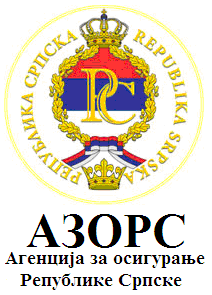 Republika SrpskaAgencija za osiguranje Republike SrpskeObrazac ZP-1za izdavanje ovlašćenja za zastupanje u osiguranju i upis u Registar zastupnika u osiguranju - fizička lica Ime (ime oca) i prezime:      Ime (ime oca) i prezime:      Adresa (ulica, broj i mjesto):      Adresa (ulica, broj i mjesto):      Stručna sprema (završena škola i stepen obrazovanja):      Stručna sprema (završena škola i stepen obrazovanja):      Kontakt telefon:      E-mail:      1.ovjerena kopija identifikacionog dokumenta (lična karta ili pasoš) (ne starija od 6 mjeseci)2. ovjerena kopija svjedočanstva ili diplome o najmanje srednjoj stručnoj spremi (ne starija od 6 mjeseci)3.ovjerena kopija uvjerenja o položenom stručnom ispitu za zastupnika u osiguranju (za lica koja su stručni ispit poližila u FBiH) / ovjerena kopija rješenja Agencije o priznavanju stručnog ispita položenog u inostranstvu Napomena: uvjerenje ne prilaže lice koje je ispit položilo kod Agencije4.uvjerenje o nekažnjavanju iz kaznene evidencije MUP-a. (ne starije od 6 mjeseci)   5.kopija uplatnice o uplaćenoj naknadi na račun Agencije – član 6. stav 1. tarifa I, tarifni stav 13 Odluke o tarifama i naknadama Agencije za osiguranje Republike Srpske (Službeni glasnik RS broj 56/10) Napomena – ako se sa ovim zahtjevom istovremeno podnosi zahtjev na obrascu ZP-5, ukupna naknada za oba postupka se plaća po članu 6. stav 1. tarifa I, tarifni stav 8 Odluke o tarifama i naknadama Agencije za osiguranje Republike SrpskeMjesto i datum podnošenja zahtjeva:      Potpis podnosioca zahtjeva:      